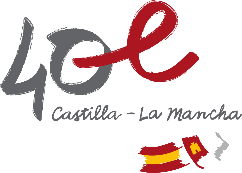 *Si existe representante, las comunicaciones que deriven de este escrito se realizarán con el representante designado por el interesado.Que ha resultado beneficiario/a de una subvención que asciende a la cuantía de       € para deportistas Élite de Castilla-La Mancha, y en base a lo expuesto, solicita se tenga por presentada la siguiente justificación a efectos de la base decimoséptima de la Orden que aprueba las bases reguladoras y apartado noveno de la convocatoria y se proceda al pago de la subvención concedida en la cuantía que se justifica.ANEXO IV. SOLICITUD DE JUSTIFICACIÓN DE SUBVENCIONES PARA DEPORTISTAS DE ÉLITE DE CASTILLA-LA MANCHA 2023DATOS DE LA PERSONA BENEFICIARIA:DATOS DE LA PERSONA BENEFICIARIA:DATOS DE LA PERSONA BENEFICIARIA:DATOS DE LA PERSONA BENEFICIARIA:DATOS DE LA PERSONA BENEFICIARIA:DATOS DE LA PERSONA BENEFICIARIA:DATOS DE LA PERSONA BENEFICIARIA:DATOS DE LA PERSONA BENEFICIARIA:NIF:☐NIE:☐Nº Documento:Nombre:1º Apellido:1º Apellido:2º Apellido:Hombre ☐   Mujer ☐Hombre ☐   Mujer ☐Hombre ☐   Mujer ☐Hombre ☐   Mujer ☐Hombre ☐   Mujer ☐Hombre ☐   Mujer ☐Hombre ☐   Mujer ☐Hombre ☐   Mujer ☐TeléfonoTeléfonoCorreo electrónicoDATOS DE LA PERSONA REPRESENTANTE* LEGAL O PADRE/MADRE/TUTOR-A (en el caso de ser menor de edad):DATOS DE LA PERSONA REPRESENTANTE* LEGAL O PADRE/MADRE/TUTOR-A (en el caso de ser menor de edad):DATOS DE LA PERSONA REPRESENTANTE* LEGAL O PADRE/MADRE/TUTOR-A (en el caso de ser menor de edad):DATOS DE LA PERSONA REPRESENTANTE* LEGAL O PADRE/MADRE/TUTOR-A (en el caso de ser menor de edad):DATOS DE LA PERSONA REPRESENTANTE* LEGAL O PADRE/MADRE/TUTOR-A (en el caso de ser menor de edad):DATOS DE LA PERSONA REPRESENTANTE* LEGAL O PADRE/MADRE/TUTOR-A (en el caso de ser menor de edad):DATOS DE LA PERSONA REPRESENTANTE* LEGAL O PADRE/MADRE/TUTOR-A (en el caso de ser menor de edad):DATOS DE LA PERSONA REPRESENTANTE* LEGAL O PADRE/MADRE/TUTOR-A (en el caso de ser menor de edad):NIF:☐NIE:☐Nº Documento:Nombre1º Apellido:1º Apellido:2º Apellido:Hombre ☐   Mujer ☐Hombre ☐   Mujer ☐Hombre ☐   Mujer ☐Hombre ☐   Mujer ☐Hombre ☐   Mujer ☐Hombre ☐   Mujer ☐Hombre ☐   Mujer ☐Hombre ☐   Mujer ☐Correo electrónico:Correo electrónico:Correo electrónico:INFORMACIÓN BÁSICA SOBRE PROTECCIÓN DE DATOSINFORMACIÓN BÁSICA SOBRE PROTECCIÓN DE DATOSResponsableDirección General de Juventud y DeportesFinalidadGestión de los datos personales de deportistasLegitimación6.1.c) Cumplimiento de una obligación legal del Reglamento General de Protección de Datos; 6.1.e) Misión en interés público o ejercicio de poderes públicos del Reglamento General de Protección de Datos.
Ley 5/2015, de 26 de marzo, de la Actividad Física y el Deporte de Castilla-La ManchaOrigen de los datosEl Propio interesado o su representante legal, Administraciones públicasCategoría de los datosNombre y apellidos, NIF/DNI, dirección, teléfono, firma, correo electrónico, imagen y voz. Otros tipos de datos: Características personales, circunstancias sociales, académicos y profesionales; económicos, financieros y de seguros; grado de discapacidadDestinatariosExiste cesión de datosDerechosPuede ejercer los derechos de acceso, rectificación o supresión de sus datos, así como otros derechos, tal y como se explica en la información adicionalInformación adicionalDisponible en la dirección electrónica: https://rat.castillalamancha.es/info/0697DOCUMENTOS QUE SE ACOMPAÑAN:DOCUMENTOS QUE SE ACOMPAÑAN:Memoria de la actividad subvencionada (memoria deportiva del periodo de gastos subvencionables).Anexo V de justificación que contiene la relación clasificada de gastos ordenada por conceptos, entre el 01/11/2022 y el 31/10/2023, con identificador del acreedor/a y del documento, su importe y fecha de emisión, y la relación detallada de otros ingresos o subvenciones que hayan recibido por su condición de deportistas, con indicación del importe y su procedencia.DECLARACIONES RESPONSABLESLa persona abajo firmante declara que todos los datos consignados son veraces, declarando expresamente que:  Son ciertos los datos consignados en la presente solicitud comprometiéndose a probar documentalmente los mismos, en caso de ser requeridos para ello.Igualmente, la persona abajo firmante declara conocer que en el caso de falsedad en los datos y/o en la documentación aportados u ocultamiento de información, de la que pueda deducirse intención de engaño en beneficio propio o ajeno, podrá ser excluida de este procedimiento de concesión de ayuda o subvención, podrá ser objeto de sanción (que puede incluir la pérdida temporal de la posibilidad de obtener ayudas públicas y avales de la Administración) y, en su caso, los hechos se pondrán en conocimiento del Ministerio Fiscal por si pudieran ser consultivos de un ilícito penal.Firma de la persona solicitante:En     , a     de       de 2023Organismo destinatario: CONSEJERÍA DE EDUCACIÓN, CULTURA Y DEPORTESDirección General de Juventud y DeportesCódigo DIR3: A08014350